Christmas RAFFLE TERMS AND CONDITIONSBeacon Centre for the Blind is registered under the Gambling Act 2005 with Dudley Metropolitan Borough Council Registration Number 845GBy entering this Raffle, you agree to be bound by these Terms and Conditions. Any raffle entry and participation instructions form part of these Terms and Conditions. Any entries not complying with these Terms and Conditions will not be valid. By purchasing a £2 ticket via the online site https://www.justgiving.com/fundraising/beaconchristmasraffle this is the equivalent of one unique raffle number. The purchase of one number entitles the player to one chance in the relevant raffle draw. All entries will be the same price (£2) per unique raffle number.If you fail to email your contact/email details to raffle@beaconvision.org Beacon will not be able to contact you if you are the lucky winner, therefore your raffle ticket will be considered as a donation to Beacon.Beacon accepts no responsibility if you are unable to redeem your prize if lockdown continues due to Covid-19 pandemic.This raffle is open to residents of mainland Great Britain (this excludes Northern Ireland, Isle of Man and Channel Islands).Underage gambling is an offence.UK law states that it is an offence for raffle tickets to be sold to, by or on behalf of a person under 16 years of age. Therefore, if a ticket is sold to, by, or bought on behalf of a person under the age of 16 they will be exempt from the raffle and will not be awarded any prize.Employees of Beacon Centre for the Blind who work on the production of the raffle, and members of their households, are ineligible to enter this raffle. Monies raised by this raffle will support the work of Beacon Centre for the Blind, Registered Charity No 216092.Due to the current Covid-19 pandemic the raffle is being sold and drawn online. Beacon Centre for the Blind have the right to change this at any point without notification. We cannot accept CAF payments for raffle tickets and all CAF payments will be treated as donations.Raffle numbers will be emailed to the participant within two working days of receiving the payment. This is not an automated process, if after this time your numbers have not been emailed the player will be required to check their junk mail box and then email raffle@beaconvision.orgBeacon Centre for the Blind accepts no responsibility for raffle tickets which are lost, damaged, illegible, or from which the prize-winner cannot be identified.Any ticket payments received after the draw will be considered as donations to Beacon Centre for the Blind.Winning raffle tickets will be drawn randomly. The first ticket drawn will win the first prize, the second ticket drawn will win the second prize, this process will continue until all prizes have been allocated.Prizes are non-transferable, non-negotiable and no cash alternative will be available. The person named on the email account will be the only person entitled to the prize.Any prize containing alcohol will need proof of age ID on collection.Beacon Centre for the Blind reserves the right to reject your entry and/or award any prize to an alternative winner if Beacon Centre for the Blind has grounds to believe that you have breached any of these Terms and Conditions, acted fraudulently or illegally, or on other reasonable grounds and the Beacon Centre for the Blind shall have no liability to you for any loss or damage arising from Beacon Centre for the Blind exercising such rights. The Beacon Centre for the Blind shall return any amounts already paid by any entrant found to be under 16, but is not liable to return any amounts already paid by any other entrant, and any such refund Beacon Centre for the Blind makes will be solely at the Promoter’s discretion.Nothing in these terms and conditions shall limit the Beacon Centre for the Blind liability for death or personal injury caused by its negligence, fraud or any other matter for which liability may not be limited by law.The result of the raffle draw is final. Winners will be notified by email only and a post will be added to social media to declare the winning numbers and names of who won each prize. It is the winner’s responsibility to collect their prize from The Beacon Centre, Sedgley. Please keep your email/ticket number as proof of purchase.Where Beacon Centre for the Blind is unable to contact a prize-winner so that a prize remains unclaimed for six months following Beacon Centre’s first attempt to notify the prize-winner, Beacon Centre for the Blind may apply the prize as it sees fit, including by re-offering the prize in future raffles.All winners are required to co-operate with Beacon Centre for the Blind requirement to publish their win as and where deemed appropriate, and to provide proof of age when requested. If you would like more information about raffles and lotteries please go to www.gamblingcommission.gov.uk.In the event of an error, howsoever caused, whether a printing error or otherwise and whether obvious or otherwise, which affects the raffle in any way, the organisers reserve the right to fairly administer the raffle as though the error had not occurred. Where the organisers deem it appropriate and/or feasible will Beacon Centre for the Blind notify entrants of the error.Failure to comply with any of these rules may result in the disqualification of the entry. Organisers reserve the right to disqualify any entry at their absolute discretion.Responsible Gaming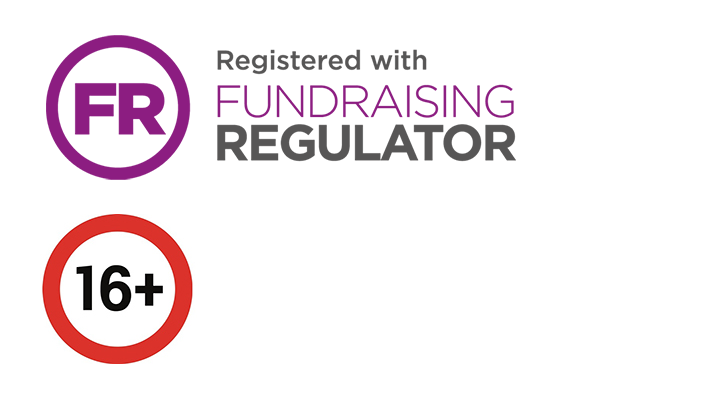 